МУНИЦИПАЛЬНОЕ БЮДЖЕТНОЕ ДОШКОЛЬНОЕ ОБРАЗОВАТЕЛЬНОЕ УЧРЕЖДНИЕ «ДЕТСКИЙ САД № 9» ОБЩЕРАЗВИВАЮЩЕГО ВИДАМБДОУ «ДЕТСКИЙ САД №9»ИНН 2225043374, КПП 222501001, ОГРН 1022201775848,656909, Алтайский край, г. Барнаул, мкр. Затон, ул. Матросская, 94, тел.311-349__________________________________________________________________________________ВЫПИСКА ИЗ ОБРАЗОВАТЕЛЬНОЙ ПРОГРАММЫ ДОШКОЛЬНОГО УЧРЕЖДЕНИЯМетодическое обеспечение для реализации образовательных областейПознавательное развитие(Обязательная часть)Помораева И.А., Позина В.А. «Формирование элементарных математических представлений. Вторая младшая группа», М, МОЗАИКА-СИНТЕЗ, 2014Помораева И.А., Позина В.А. «Формирование элементарных математических представлений. Средняя группа», М, МОЗАИКА-СИНТЕЗ, 2014Помораева И.А., Позина В.А. «Формирование элементарных математических представлений. Старшая группа», М, МОЗАИКА-СИНТЕЗ, 2014Помораева И.А., Позина В.А. «Формирование элементарных математических представлений. Подготовительная к школе группа», М, МОЗАИКА-СИНТЕЗ, 2014Соломенникова  О. А. «Ознакомление с природой в детском саду. Вторая младшая группа», М, МОЗАИКА-СИНТЕЗ, 20015Дыбина О.Б. Ознакомление с предметным и социальным окружением. Вторая младшая группа», М, МОЗАИКА-СИНТЕЗ, 2014.Дыбина О.Б. Что было до... Игры-путешествия в прошлое предметов. — М, ТЦ Сфера, 2010Веракса Н. Е., Веракса А. Н. Проектная деятельность дошкольников, М, МОЗАИКА-СИНТЕЗ, 2014.Саулина Т.Ф. Три сигнала светофора. Ознакомление дошкольников с правилами дорожного движения. М, МОЗАИКА-СИНТЕЗ, 2012.Соломенникова  О.А «Ознакомление с природой в детском саду. Средняя группа», М, МОЗАИКА-СИНТЕЗ, 2014.Соломенникова  О.А. «Ознакомление с природой в детском саду. Старшая группа», М, МОЗАИКА-СИНТЕЗ, 2015.Соломенникова  О. А. «Ознакомление с природой в детском саду. Вторая группа раннего возраста», М, МОЗАИКА-СИНТЕЗ, 20015Соломенникова  О. А. «Ознакомление с природой в детском саду. Подготовительная к школе группа» М, МОЗАИКА-СИНТЕЗ, 2015.Часть, формируемая участниками образовательных отношенийГолицына Н.С. «Конспекты комплексно-тематических занятий. Интегрированный подход. Первая младшая группа», М, «Скрипторий 2003», 2013Голицына Н.С. «Конспекты комплексно-тематических занятий. Интегрированный подход. Вторая младшая группа», М, «Скрипторий 2003», 2013Голицына Н.С. «Конспекты комплексно-тематических занятий. Интегрированный подход. Средняя группа», М, «Скрипторий 2003», 2013Голицына Н.С. «Конспекты комплексно-тематических занятий. Интегрированный подход. Старшая группа», М, «Скрипторий 2003», 2013Голицына Н.С. «Конспекты комплексно-тематических занятий. Интегрированный подход. Подготовительная к школе группа», М, «Скрипторий 2003», 2013Горькова Л.Г., Кочергина А.В., Обухова Л.А. «Сценарии занятий по экологическому воспитанию дошкольников», М, «ВАКО», 2005Павлова Л.Ю. «Сборник Дидактических игр по ознакомлению с окружающим миром», М, МОЗАИКА-СИНТЕЗ, 2016Наглядно-дидактические пособияСерия «Мир в картинках» (предметный мир)Авиация. М, МОЗАИКА-СИНТЕЗ, 2010. Автомобильный транспорт. М, МОЗАИКА-СИНТЕЗ, 2010.Бытовая техника. М, МОЗАИКА-СИНТЕЗ, 2010.Водный транспорт. М, МОЗАИКА-СИНТЕЗ, 2010.День Победы. М, МОЗАИКА-СИНТЕЗ, 2010.Музыкальные инструменты. М, МОЗАИКА-СИНТЕЗ, 2010.Посуда. М, МОЗАИКА-СИНТЕЗ, 2010.Серия «Мир в картинках» (мир природы)Арктика и Антарктика. М, МОЗАИКА-СИНТЕЗ, 2010.Высоко в горах. М, МОЗАИКА-СИНТЕЗ, 2010.Деревья и листья. М, МОЗАИКА-СИНТЕЗ, 2010.Домашние животные. М, МОЗАИКА-СИНТЕЗ, 2010.Домашние птицы. М, МОЗАИКА-СИНТЕЗ, 2010.Животные — домашние питомцы. М, МОЗАИКА-СИНТЕЗ, 2010.Животные жарких стран. М, МОЗАИКА-СИНТЕЗ, 2010.Животные средней полосы. М, МОЗАИКА-СИНТЕЗ, 2010. Космос. М, МОЗАИКА-СИНТЕЗ, 2010.Морские обитатели. М, МОЗАИКА-СИНТЕЗ, 2010.Насекомые. М, МОЗАИКА-СИНТЕЗ, 2010.Овощи. М, МОЗАИКА-СИНТЕЗ, 2010.Рептилии и амфибии. М, МОЗАИКА-СИНТЕЗ, 2010.Собаки—друзья и помощники. М, МОЗАИКА-СИНТЕЗ, 2010.Фрукты. М, МОЗАИКА-СИНТЕЗ, 2010.Цветы. М, МОЗАИКА-СИНТЕЗ, 2010.Ягоды лесные. М, МОЗАИКА-СИНТЕЗ, 2010.Ягоды садовые. М, МОЗАИКА-СИНТЕЗ, 2010.Речевое развитие(обязательная часть)Гербова В.В. «Развитию речи в детском саду. Вторая группа раннего возраста», М, МОЗАИКА-СИНТЕЗ, 2015Наглядно-дидактические пособияСерия «Развитие речи в детском саду»В песочницеДедка за репкуЧудо-паровозикСпала кошка на крышеДелаем машинуУ аквариумаДед МорозКто где спрятался?Часть, формируемая участниками образовательных отношений1.«Развитие речи детей 3-5 лет», под ред. О.С. Ушаковой, М, ТЦ Сфера, 2014«Развитие речи детей 5-7 лет», под ред. О.С. Ушаковой, М, ТЦ Сфера, 2014Ушакова О.С., Струнина Е.М. «Методика развития речи детей дошкольного возраста», М, гуманитарный изд. Центр ВЛАДОС, 2013Ушакова О.С. «Программа развития речи дошкольников», М, ТЦ Сфера, 2015Сидорчук Т.А., Лелюхин С.В. «Составление детьми творческих рассказов по сюжетной картине. Технология ТРИЗ», М, АРКТИ, 20146.Филимонова О.Ю. «Развитие словаря дошкольника в играх», СПб, «ДЕТСТВО-ПРЕСС», 20117.Парамонова Л.Г. «Воспитание связной речи у детей», СПб, «ДЕТСТВО-ПРЕСС», 20118.Журова Л.Е., Варенцова Н.С., Дурова Н.В., Невская Л.Н. «Подготовка к обучению грамоте», М, «Школьная Пресса», 2004.Наглядно-дидактические пособияСерия «Развитие речи в картинках»«Развитие речи в картинках: занятия детей»Мы играем в кубики, строим домКатаемся на санкахНе боимся морозаТроллейбус и игрушкиБрат и сестра на качеляхВ школуЗаблудилсяСаша и снеговик«Развитие речи в картинках: животные»Кошка с котятамиКурыСобака со щенятамиЕжиЛошадь с жеребенкомМедвежья семьяЗайцыЛиса с лисятами«Развитие речи в картинках: живая природа»Северные олениВолк с волчатамиБелка с бельчатамиКоза с козлятамиКорова с теленкомСвинья с поросятамиРека замерзлаОвощиСоциально-коммуникативное развитие(обязательная часть)Губанова Н. Ф. «Развитие игровой деятельности. Система работы в первой младшей группе детского сада», М, МОЗАИКА-СИНТЕЗ, 2014.Губанова Н. Ф. «Развитие игровой деятельности. Система работы в средней группе детского сада», М, МОЗАИКА-СИНТЕЗ, 2014.Петрова В. И., Стульник Т. Д. «Этические беседы с детьми 4-7 лет», М, МОЗАИКА-СИНТЕЗ, 2014.Белая К.Ю., Зимонина В.Н., и др. Как обеспечить безопасность дошкольников.  М: Просвещение,1998Физическое развитие(обязательная часть)Пензулаева Л.И. Оздоровительная гимнастика для детей дошкольного возраста (3- 7 лет), М, МОЗАИКА-СИНЕЗ, 2016Пензулаева Л.И. Физическая культура в детском саду. Вторая младшая группа. М, МОЗАИКА – СИНТЕЗ, 2014Пензулаева Л.И. Физическая культура в детском саду. Подготовительная группа. М, МОЗАИКА – СИНТЕЗ, 2014Пензулаева Л.И. Физическая культура в детском саду. Средняя группа. М, МОЗАИКА – СИНТЕЗ, 2014Пензулаева Л. И. Физическая культура в детском саду. Старшая группа. М, МОЗАИКА – СИНТЕЗ, 2014.Степененкова Э.Я. «Сборник подвижных задач», М, МОЗАИКА-СИНТЕЗ, 2016Художественно-эстетическое развитие(обязательная часть)Голицына Н.С. «Конспекты комплексно-тематических занятий. Интегрированный подход. Первая младшая группа», М, «Скрипторий 2003», 2013Голицына Н.С. «Конспекты комплексно-тематических занятий. Интегрированный подход. Вторая младшая группа», М, «Скрипторий 2003», 2013Голицына Н.С. «Конспекты комплексно-тематических занятий. Интегрированный подход. Средняя группа»,М, «Скрипторий 2003», 2013Голицына Н.С. «Конспекты комплексно-тематических занятий. Интегрированный подход. Старшая группа», М, «Скрипторий 2003», 2013Голицына Н.С. «Конспекты комплексно-тематических занятий. Интегрированный подход. Подготовительная к школе группа», М, «Скрипторий 2003», 2013Комарова Т. С. «Изобразительная деятельность в детском саду. Вторая младшая группа», М, МОЗАИКА-СИНТЕЗ, 2014Комарова Т. С. «Изобразительная деятельность в детском саду. Старшая группа», М, МОЗАИКА-СИНТЕЗ, 2014.Комарова Т. С. «Изобразительная деятельностьдетского сада в детском саду. Вторая младшая группа», М.: МОЗАИКА-СИНТЕЗ, 2014Комарова Т. С. «Изобразительная деятельностьдетского сада в детском саду. Средняя группа», М.: МОЗАИКА-СИНТЕЗ, 2014Куцакова Л. В. «Конструирование и художественный труд в детском саду», М, ТЦ Сфера, 2008.Куцакова Л.В. «Конструирование из строительного материала. Вторая младшая группа», М, МОЗАИКА-СИНТЕЗ, 2014Куцакова Л.В. «Конструирование из строительного материала. Средняя группа», М, МОЗАИКА-СИНТЕЗ, 2014Куцакова Л.В. «Конструирование из строительного материала. Старшая группа», М, МОЗАИКА-СИНТЕЗ, 2014Куцакова Л.В. «Конструирование из строительного материала. Подготовительная к школе группа», М, МОЗАИКА-СИНТЕЗ, 2014Куцакова Л. В. «Нравственно-трудовое воспитание в детском саду», М, МОЗАИКА-СИНТЕЗ,2010.Часть, формируемая участниками образовательных отношенийКаплунова И.М. Новоскольцева И.А.«Ладушки. Программа по музыкальному воспитанию детей дошкольного возраста», СПб, «Реноме», 2015Каплунова И., Новоскольцева И.А. «Ясельки. Планирование и репертуар музыкальных занятий», СПб, «Невская нота», 2010Каплунова И.М. Новоскольцева И.А. «Праздник каждый день. Планирование и репертуар музыкальных занятий. Вторая младшая группа», СПб, «Невская нота», 2010Каплунова И.М. Новоскольцева И.А. «Праздник каждый день. Планирование и репертуар музыкальных занятий. Средняя группа», СПб, «Невская нота», 2010Каплунова И.М. Новоскольцева И.А. «Праздник каждый день. Планирование и репертуар музыкальных занятий. Старшая группа», СПб, «Невская нота», 2010Каплунова И.М. Новоскольцева И.А. «Праздник каждый день. Планирование и репертуар музыкальных занятий. Подготовительная к школе группа», СПб, «Невская нота», 2010Голицына Н.С. «Конспекты комплексно-тематических занятий. Интегрированный подход. Первая младшая группа», М, «Скрипторий 2003», 2013Голицына Н.С. «Конспекты комплексно-тематических занятий. Интегрированный подход. Вторая младшая группа», М, «Скрипторий 2003», 2013Голицына Н.С. «Конспекты комплексно-тематических занятий. Интегрированный подход. Средняя группа», М, «Скрипторий 2003», 2013Голицына Н.С. «Конспекты комплексно-тематических занятий. Интегрированный подход. Старшая группа», М, «Скрипторий 2003», 2013Голицына Н.С. «Конспекты комплексно-тематических занятий. Интегрированный подход. Подготовительная к школе группа», М, «Скрипторий 2003», 2013Наглядно-дидактические пособияСерия «Мир в картинках»Филимоновская народная игрушка. М, МОЗАИКА-СИНТЕЗ, 2012.Серия «Учимся Рисовать» Светлана Вохринцева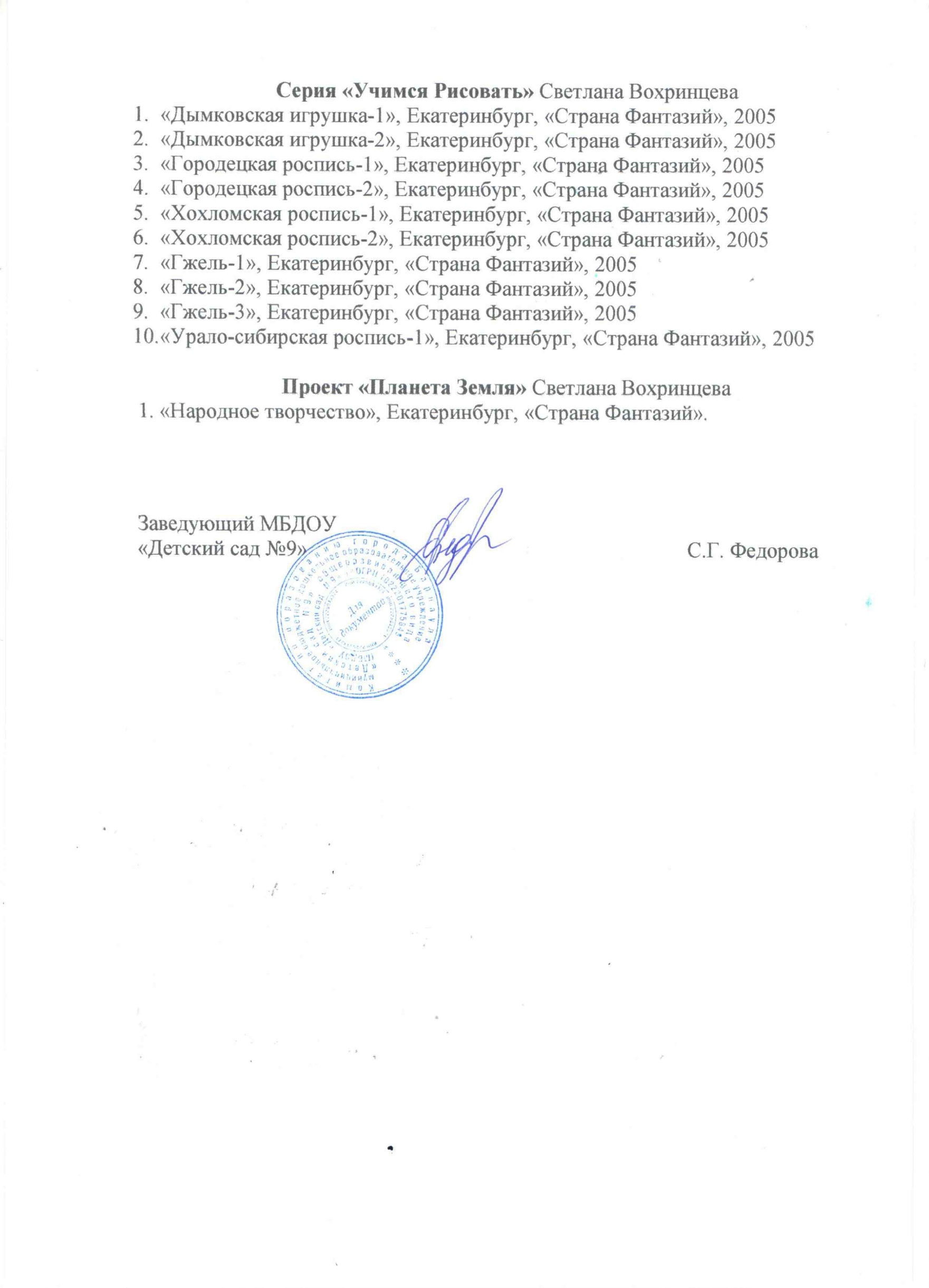 